ФОРМА  ПРЕАВТОРИЗАЦІЇ АНТИБАКТЕРІАЛЬНИХ ПРЕПАРАТІВ ГРУПИ РЕЗЕРВУПрізвище, ім’я та по батькові (за наявності) лікаря / контактний номер: _______________________________________________________________________________________Інформація про пацієнта                                                                         Дата:___________________Інформація про пацієнта                                                                         Дата:___________________Інформація про пацієнта                                                                         Дата:___________________Прізвище, ім’я та по батькові (за наявності)Вік:Стать:     Ч       Ж 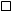 ВідділенняПалатаАлергія на АМП:Показання до антимікробної терапіїПоказання до антимікробної терапіїПоказання до антимікробної терапіїЗапит щодо дозволу на застосування антимікробних препаратів групи резервуЗапит щодо дозволу на застосування антимікробних препаратів групи резервуЗапит щодо дозволу на застосування антимікробних препаратів групи резервуАнтибактеріальний препаратДоза і тривалість призначенняШлях
введенняКратність
введення на добуПричина призначенняЧи наявні результати мікробіологічного дослідження з визначенням чутливості?     Так   Ні Якщо так, вкажіть деталі:Чи отримував пацієнт антимікробний препарат(и) до цього?                                              Так   Ні   Якщо так, деталізуйте нижче:Чи отримував пацієнт антимікробний препарат(и) до цього?                                              Так   Ні   Якщо так, деталізуйте нижче:Чи отримував пацієнт антимікробний препарат(и) до цього?                                              Так   Ні   Якщо так, деталізуйте нижче:Чи отримував пацієнт антимікробний препарат(и) до цього?                                              Так   Ні   Якщо так, деталізуйте нижче:Чи отримував пацієнт антимікробний препарат(и) до цього?                                              Так   Ні   Якщо так, деталізуйте нижче:Антибіотик(и)Доза і тривалість призначенняШлях введенняКратність
введення на добуПричина
відміниКоментар клінічного фармацевтаСхвалення            СХВАЛЕНО                                           НЕ СХВАЛЕНОПримітки:____________________________________________________________________________________Прізвище, ім’я та по батькові (за наявності)/підпис клінічного фармацевта:  _________________________________________________________________________________     Дата:___________________